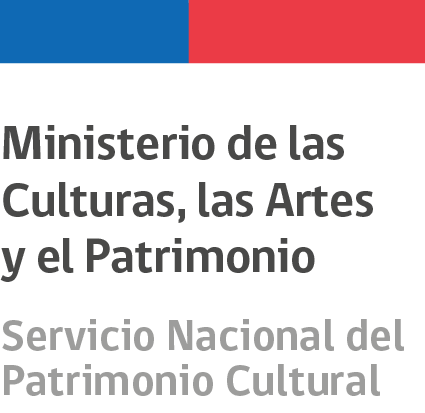 FORMULARIO DE REGISTRO PARA MEDIOS DE COMUNICACIÓN IMPRESOSEN BIBLIOTECA NACIONAL DE CHILEEl Art. 11° Ley  19.733 (Ley de Prensa), establece que los antecedentes que acrediten la creación y puesta en marcha de un medio de comunicación escrito, se deben entregar en la Intendencia o Gobernación que corresponda, según domicilio del medio.  La Intendencia o Gobernación, deberá remitir dichos antecedentes, mediante oficio, al Director de la Biblioteca Nacional, institución que debe llevar un registro de los medios existentes en el país.  La actualización de antecedentes de un medio ya registrado, deberá seguir el mismo conducto.  ANTECEDENTES DEL MEDIO  Título del medio: Frecuencia de publicación: Fecha y número edición publicada:  ANTECEDENTES PROPIETARIO DEL MEDIO (Nombre en caso de persona natural.  Razón Social para persona jurídica)Nombre o Razón Social:	 						RUN/RUT: Profesión:Domicilio:  SOLO EN CASO DE PERSONA JURIDICA:Representante Legal: 							RUN: Profesión:  Domicilio :  3. ANTECEDENTES DIRECTOR DEL MEDIONombre:  								RUN: Domicilio: 4. ANTECEDENTES DIRECTOR REEMPLAZANTE. La Ley exige un reemplazante para el cargo de Director.Nombre: 								RUN: Domicilio: 5. UBICACION OFICINA PRINCIPAL DEL MEDIODirección, comuna y región:						Teléfono:	Correo @: 	ADJUNTAR LOS SIGUIENTES DOCUMENTOS: Fotocopia cédula identidad del Propietario o Representante LegalFotocopia cédula identidad del DirectorFotocopia cédula identidad del Director ReemplazanteCertificado Vigencia Sociedad (emitido por Conservador de Bienes Raíces y Comercio)